Российская ФедерацияИРКУТСКАЯ ОБЛАСТЬАдминистрация Харайгунского муниципального образованияПРОТОКОЛзаседания тарифной комиссииХарайгунского муниципального образованияот 30 ноября  2023 г.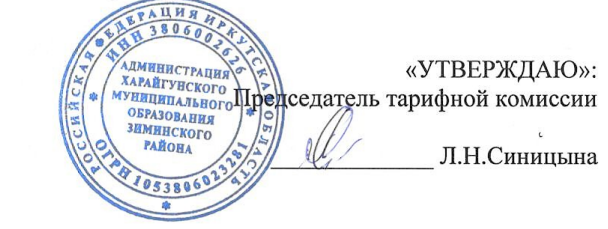  «УТВЕРЖДАЮ»:                                                                                              Председатель тарифной комиссии  _____________ Л.Н.СиницынаПовестка дня: об установлении долгосрочных тарифов на питьевую воду (питьевое водоснабжение) для потребителей ООО «Водоснабжение» (ИНН 3814018323) на территории Харайгунского муниципального образования» на 2024-2028 годы.По списку членов тарифной комиссии – 3, присутствовали – 3 Синицына Л.Н. –председатель комиссии,Секретарь комиссии –  Смирнова Т.В. – секретарь комиссии, Железная В.И. – член комиссии,Председательствующий: Синицына Л.Н.,Представители ООО «Водоснабжение», присутствующие на заседании тарифной комиссии: Л.В.Караваева - директор.Открывая заседание, председательствующий известила присутствующих о правомочности заседания тарифной комиссии, огласила повестку дня, название дела.Оглашено экспертное заключение по данному делу (Смирнова Т.В.). Открыто обсуждение материалов, начаты  выступления. Председательствующий огласила  проект постановления администрации Харайгунского муниципального образования об установлении долгосрочных тарифов на питьевую воду (питьевое водоснабжение) для потребителей ООО «Водоснабжение» (ИНН 3814018323) на территории Харайгунского муниципального образования на 2024-2028 годы.Рассмотрев  экспертное заключение тарифной комиссии, руководствуясь:  - Федеральным законом о водоснабжении и водоотведении № 416 от 7 декабря 2011 г. (далее Федеральный закон  № 416-ФЗ);- Постановлением Правительства РФ от 13.05.2013 г. № 406 «О государственном регулировании тарифов в сфере водоснабжения и водоотведения»;- Другими нормативно-правовыми актами в области  регулирования  тарифов в сфере водоснабжения.Тарифная комиссия Харайгунского муниципального образования РЕШИЛА:1. Установить долгосрочные  тарифы на питьевую воду для потребителей ООО «Водоснабжение» на территории Харайгунского муниципального образования  с календарной разбивкой согласно приложению 1.2. Тарифы, установленные в пункте 1 настоящего решения, действуют с 1 января 2024 года по 31 декабря 2028 года.3. Установить долгосрочные параметры регулирования деятельности ООО «Водоснабжение», устанавливаемые на 2024-2028 годы для формирования тарифов с использованием метода индексации, согласно приложению 2.		4. Признать утратившими силу с 1 января 2024 года постановления администрации Харайгунского муниципального образования:	- от 14.12.2018  № 49 «Об установлении долгосрочных тарифов на питьевую воду (питьевое водоснабжение) для потребителей ООО «Водоснабжение» (ИНН 3814018323) на территории Харайгунского муниципального образования»;	- от 28.11.2022  № 80 «О внесении изменений в постановление  от 14.12.2018  № 49 «Об установлении долгосрочных тарифов на питьевую воду (питьевое водоснабжение) для потребителей ООО «Водоснабжение» (ИНН 3814018323) на территории Харайгунского муниципального образования»;Результаты голосования по вышеуказанным вопросам: За – 3  (три) Против – 0 (ноль) Воздержался – 0 (ноль) 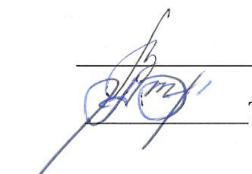 Члены комиссии                                                                        _______________В.И.ЖелезнаяСекретарь комиссии                                                                   _____________Т.В.СмирноваПриложение 1к протоколу заседания тарифной комиссии Харайгунскогомуниципального образованияот 30.11.2023 годаДолгосрочные тарифы на питьевую воду (питьевое водоснабжение) для потребителей ООО «Водоснабжение» на территории Харайгунского муниципального образования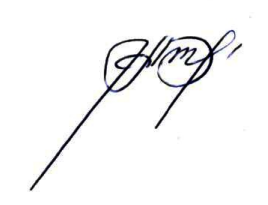 Глава Харайгунского муниципального образования                                          Л.Н.СиницынаПриложение 2к протоколу заседания тарифной комиссии Харайгунскогомуниципального образованияот 30.11.2023 года№ п/пНаименование населенного пунктаПериод действияТариф руб./куб.м. (НДС не облагается)Тариф руб./куб.м. (НДС не облагается)№ п/пНаименование населенного пунктаПериод действияПрочие потребителиНаселение 1.уч. Буринская Дача,м-он «Саянская деревня»с 01.01.2024 по 30.06.202438,1938,191.уч. Буринская Дача,м-он «Саянская деревня»с 01.07.2024 по 31.12.202441,3541,351.уч. Буринская Дача,м-он «Саянская деревня»с 01.01.2025 по 30.06.202541,3541,351.уч. Буринская Дача,м-он «Саянская деревня»с 01.07.2025 по 31.12.202543,1843,181.уч. Буринская Дача,м-он «Саянская деревня»с 01.01.2026 по 30.06.202643,1843,181.уч. Буринская Дача,м-он «Саянская деревня»с 01.07.2026 по 31.12.202644,7344,731.уч. Буринская Дача,м-он «Саянская деревня»с 01.01.2027 по 30.06.202744,7344,731.уч. Буринская Дача,м-он «Саянская деревня»с 01.07.2027 по 30.12.202746,3346,331.уч. Буринская Дача,м-он «Саянская деревня»с 01.01.2028 по 30.07.202846,3346,331.уч. Буринская Дача,м-он «Саянская деревня»с 01.07.2028 по 30.12.202847,9847,98ДОЛГОСРОЧНЫЕ ПАРАМЕТРЫ РЕГУЛИРОВАНИЯ ТАРИФОВДОЛГОСРОЧНЫЕ ПАРАМЕТРЫ РЕГУЛИРОВАНИЯ ТАРИФОВДОЛГОСРОЧНЫЕ ПАРАМЕТРЫ РЕГУЛИРОВАНИЯ ТАРИФОВДОЛГОСРОЧНЫЕ ПАРАМЕТРЫ РЕГУЛИРОВАНИЯ ТАРИФОВДОЛГОСРОЧНЫЕ ПАРАМЕТРЫ РЕГУЛИРОВАНИЯ ТАРИФОВДОЛГОСРОЧНЫЕ ПАРАМЕТРЫ РЕГУЛИРОВАНИЯ ТАРИФОВДОЛГОСРОЧНЫЕ ПАРАМЕТРЫ РЕГУЛИРОВАНИЯ ТАРИФОВНА ПИТЬЕВУЮ ВОДУНА ПИТЬЕВУЮ ВОДУНА ПИТЬЕВУЮ ВОДУНА ПИТЬЕВУЮ ВОДУНА ПИТЬЕВУЮ ВОДУНА ПИТЬЕВУЮ ВОДУНА ПИТЬЕВУЮ ВОДУ ДЛЯ ПОТРЕБИТЕЛЕЙ ООО "Водоснабжение" ДЛЯ ПОТРЕБИТЕЛЕЙ ООО "Водоснабжение" ДЛЯ ПОТРЕБИТЕЛЕЙ ООО "Водоснабжение" ДЛЯ ПОТРЕБИТЕЛЕЙ ООО "Водоснабжение" ДЛЯ ПОТРЕБИТЕЛЕЙ ООО "Водоснабжение" ДЛЯ ПОТРЕБИТЕЛЕЙ ООО "Водоснабжение" ДЛЯ ПОТРЕБИТЕЛЕЙ ООО "Водоснабжение"НА 2024-2028 ГОДЫНА 2024-2028 ГОДЫНА 2024-2028 ГОДЫНА 2024-2028 ГОДЫНА 2024-2028 ГОДЫНА 2024-2028 ГОДЫНА 2024-2028 ГОДЫНаименование регулируемой организацииГодБазовый уровень операционных расходовИндекс эффективности операционных расходовНормативный уровень прибыли Показатели энергосбережения и энергетической эффективности Показатели энергосбережения и энергетической эффективности Наименование регулируемой организацииГодБазовый уровень операционных расходовИндекс эффективности операционных расходовНормативный уровень прибыли Уровень потерь водыУдельный расход электрической энергии Наименование регулируемой организацииГодтыс. руб.%%%кВт-ч/куб. мООО "Водоснабжение"2024266,9  1,00,00,0ООО "Водоснабжение"2025-1,00,00,0ООО "Водоснабжение"2026-1,00,00,0ООО "Водоснабжение"2027-1,00,00,0ООО "Водоснабжение"2028-1,00,00,0Ответственный за подготовку Ответственный за подготовку Ответственный за подготовку экспертного заключения                                                                                              экспертного заключения                                                                                              экспертного заключения                                                                                              экспертного заключения                                                                                              экспертного заключения                                                                                              Т.В.СмирноваТ.В.Смирнова